Past and Present: In order to comprehend the present and envision the future, we must understandthe past. Cultures and societies discern time and construct chronologies of significant events to explain the past, comprehend the present, and envision the future. By examining issues and events that are currently impacting students’ lives, Past and Present courses explore how people interpret causes and effects within events.  These courses encourage students to realize that different times shape different views of the world. For students to realize that all fields of knowledge are subject to change, they need to study the changes that have taken place within those fields. They also need to understand the dialectic movement between the past and present: just as the past shapes the present, so does the present shape our understanding of the past. Past and Present courses emphasize the skills of reading, writing, speaking and listening, critical thinking, and conducting research.Department Chair	   Date		General Education Committee Chair     Date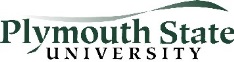 PLYMOUTH STATE UNIVERSITYPETITION TO WAIVE Past and Present DIRECTIONSubmitted to the General Education CommitteeDepartment/CollegeDegree and Major (eg. BA History)Option (s)- if applicableChair/DesigneeProvide a brief description of how the program (major/option) meets the goals of the Direction.  The waiver is intended for programs that can demonstrate that the goals of the Direction are pervasive throughout the program.  A minimum of FOUR required courses must be included below.   Provide a brief description of how the program (major/option) meets the goals of the Direction.  The waiver is intended for programs that can demonstrate that the goals of the Direction are pervasive throughout the program.  A minimum of FOUR required courses must be included below.   Provide a brief description of how the program (major/option) meets the goals of the Direction.  The waiver is intended for programs that can demonstrate that the goals of the Direction are pervasive throughout the program.  A minimum of FOUR required courses must be included below.   Provide a brief description of how the program (major/option) meets the goals of the Direction.  The waiver is intended for programs that can demonstrate that the goals of the Direction are pervasive throughout the program.  A minimum of FOUR required courses must be included below.   Describe how each course listed meets the Directions components below. Provide annotated syllabi to show how/where the component is met.  Students will:Courses proposed for review:Courses proposed for review:Courses proposed for review:Describe how each course listed meets the Directions components below. Provide annotated syllabi to show how/where the component is met.  Students will:DisciplineCourse #Course title1)  examine issues and events that are currently impacting their lives.  2)  explore how people interpret causes and effects within events.  3)  explore how how actions and reactions circumscribe the “origin” of an event. 4)  realize that different times shape different views of the world.  Any form of knowledge is vital and in flux. (For students to realize that all fields of knowledge are subject to change, they need to study the changes that have taken place within those fields).  5)  identify the dialectic movement between the past and present. (Just as the past shapes the present, so does the present shape our understanding of the past). 5)  examine multiple perspectives and interpretations of the same events and these interpretations are subject to revision.  Skills addressed: Identify at least Four courses that meet the required skills listed below. Provide evidence to support each request in the form of an annotated syllabus describing course content/project where the skill is met. Please explain how your program/department learning outcomes relate to the knowledge and skills of this Direction. Note: for the purposes of this petition, writing skill must be addressed in a course other than the required “W” course.Skills addressed: Identify at least Four courses that meet the required skills listed below. Provide evidence to support each request in the form of an annotated syllabus describing course content/project where the skill is met. Please explain how your program/department learning outcomes relate to the knowledge and skills of this Direction. Note: for the purposes of this petition, writing skill must be addressed in a course other than the required “W” course.Skills addressed: Identify at least Four courses that meet the required skills listed below. Provide evidence to support each request in the form of an annotated syllabus describing course content/project where the skill is met. Please explain how your program/department learning outcomes relate to the knowledge and skills of this Direction. Note: for the purposes of this petition, writing skill must be addressed in a course other than the required “W” course.Skills addressed: Identify at least Four courses that meet the required skills listed below. Provide evidence to support each request in the form of an annotated syllabus describing course content/project where the skill is met. Please explain how your program/department learning outcomes relate to the knowledge and skills of this Direction. Note: for the purposes of this petition, writing skill must be addressed in a course other than the required “W” course.Courses proposed for review:Courses proposed for review:Courses proposed for review:DisciplineCourse #Course titleReading:  Writing:  Listening & Speaking:  Critical Thinking:  Conducting Research:  DEPARTMENTGENERAL EDUCATION COMMITTEEVote:Vote:     	In favor       	In favor      	Opposed       	Opposed       	Abstained       	Abstained       	Absent       	AbsentAction:Action:       	Approved       	Approved   RE-APPROVAL required __________       	Disapproved       	Disapproved                      date       	Other       	Other